Uwaga: aktualność karty jest sprawdzana nie rzadziej niż raz w roku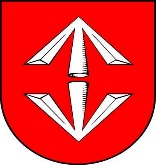 KARTA USŁUGIWGN/08Urząd Miejski w Grodzisku MazowieckimEdycja: 18KARTA USŁUGIWGN/08Urząd Miejski w Grodzisku MazowieckimStrona: 1/2Nazwa usługiROZGRANICZENIE  NIERUCHOMOŚCIROZGRANICZENIE  NIERUCHOMOŚCIOdpowiedzialny za daną usługęStanisław Majer – Główny SpecjalistaStanisław Majer – Główny SpecjalistaMiejsce załatwienia sprawyNr telefonu, e-mailskładanie dokumentów - Sala Obsługi Mieszkańców (parter)             Urząd Miejski, ul. Kościuszki 32A, klatka Ainformacja o przebiegu załatwianej sprawy – pokój nr 212, Urząd Miejski ul. T.Kościuszki 32A, klatka A, (22) 463-46-27 wew. 129składanie dokumentów - Sala Obsługi Mieszkańców (parter)             Urząd Miejski, ul. Kościuszki 32A, klatka Ainformacja o przebiegu załatwianej sprawy – pokój nr 212, Urząd Miejski ul. T.Kościuszki 32A, klatka A, (22) 463-46-27 wew. 129Godziny urzędowaniaponiedziałek,  900 - 1800 wtorek, środa, czwartek,  800 - 1600 piątek, 800 - 1500poniedziałek,  900 - 1800 wtorek, środa, czwartek,  800 - 1600 piątek, 800 - 1500Wymagane dokumentyWniosek – wg wzoruAktualny wyciąg z księgi wieczystej - oryginałAktualny wypis z ewidencji gruntów – oryginałOdbitka mapy ze wskazaniem granicy, podlegającej rozgraniczeniu.Wykaz stron postępowania (właścicieli sąsiednich działek).Wniosek – wg wzoruAktualny wyciąg z księgi wieczystej - oryginałAktualny wypis z ewidencji gruntów – oryginałOdbitka mapy ze wskazaniem granicy, podlegającej rozgraniczeniu.Wykaz stron postępowania (właścicieli sąsiednich działek).Wysokość opłaty 10 zł za wydanie decyzji 10 zł za wydanie decyzjiTermin realizacji sprawy Do 30 dni od dnia złożenia zarejestrowanej dokumentacji rozgraniczeniowej, sporządzonej przez upoważnionego geodetę.Do 30 dni od dnia złożenia zarejestrowanej dokumentacji rozgraniczeniowej, sporządzonej przez upoważnionego geodetę.Podstawa prawna sprawyUstawa z dnia 17 maja 1989 r. Prawo geodezyjne i kartograficzne (Dz. U. z 2020, poz. 2052)Rozporządzenie Ministrów Spraw Wewnętrznych i Administracji oraz Rolnictwa i Gospodarki Żywnościowej z dnia 14 kwietnia 1999 r. w sprawie rozgraniczania nieruchomości (Dz. U. z 1999 r., Nr 45, poz. 453)Ustawa z dnia 14 czerwca 1960 r. Kodeks postępowania administracyjnego (Dz. U. z 2021 r., poz. 735)Ustawa z dnia 16 listopada 2006 r. o opłacie skarbowej (Dz. U. z 2020 r. poz. 1546 z późn. zm.)Ustawa z dnia 17 maja 1989 r. Prawo geodezyjne i kartograficzne (Dz. U. z 2020, poz. 2052)Rozporządzenie Ministrów Spraw Wewnętrznych i Administracji oraz Rolnictwa i Gospodarki Żywnościowej z dnia 14 kwietnia 1999 r. w sprawie rozgraniczania nieruchomości (Dz. U. z 1999 r., Nr 45, poz. 453)Ustawa z dnia 14 czerwca 1960 r. Kodeks postępowania administracyjnego (Dz. U. z 2021 r., poz. 735)Ustawa z dnia 16 listopada 2006 r. o opłacie skarbowej (Dz. U. z 2020 r. poz. 1546 z późn. zm.)Tryb odwoławczy sprawyNa postanowienie o wszczęciu postępowania rozgraniczeniowego nie przysługuje zażalenie.Strona niezadowolona z decyzji może żądać, w terminie 14 dni od dnia otrzymania decyzji, przekazania sprawy sądowi.Na postanowienie o wszczęciu postępowania rozgraniczeniowego nie przysługuje zażalenie.Strona niezadowolona z decyzji może żądać, w terminie 14 dni od dnia otrzymania decyzji, przekazania sprawy sądowi.UwagiPostępowanie przebiega w 2 etapach: wydanie postanowienia o wszczęciu postępowania rozgraniczeniowego,wydanie decyzji rozgraniczającej.Odbiór postanowienia i decyzji osobiście lub za pośrednictwem poczty za potwierdzeniem odbioru.Czynności ustalenia przebiegu granic na gruncie wykonuje upoważniony geodeta na koszt Wnioskodawcy.Numer konta bankowego:Bank PEKAO SA Nr 61 1240 6348 1111 0010 4058 8264Postępowanie przebiega w 2 etapach: wydanie postanowienia o wszczęciu postępowania rozgraniczeniowego,wydanie decyzji rozgraniczającej.Odbiór postanowienia i decyzji osobiście lub za pośrednictwem poczty za potwierdzeniem odbioru.Czynności ustalenia przebiegu granic na gruncie wykonuje upoważniony geodeta na koszt Wnioskodawcy.Numer konta bankowego:Bank PEKAO SA Nr 61 1240 6348 1111 0010 4058 8264Wzory wnioskówWniosek dostępny na www.grodzisk.pl oraz w Sali Obsługi Mieszkańców.Wniosek dostępny na www.grodzisk.pl oraz w Sali Obsługi Mieszkańców.OPRACOWAŁ:SPRAWDZIŁ:ZATWIERDZIŁ:Główny SpecjalistaNaczelnik WydziałuBurmistrz06.05.2021               Stanisław                                  Majer06.05.2021            Katarzyna                              Wysocka06.05.2021           Grzegorz                              Benedykciński